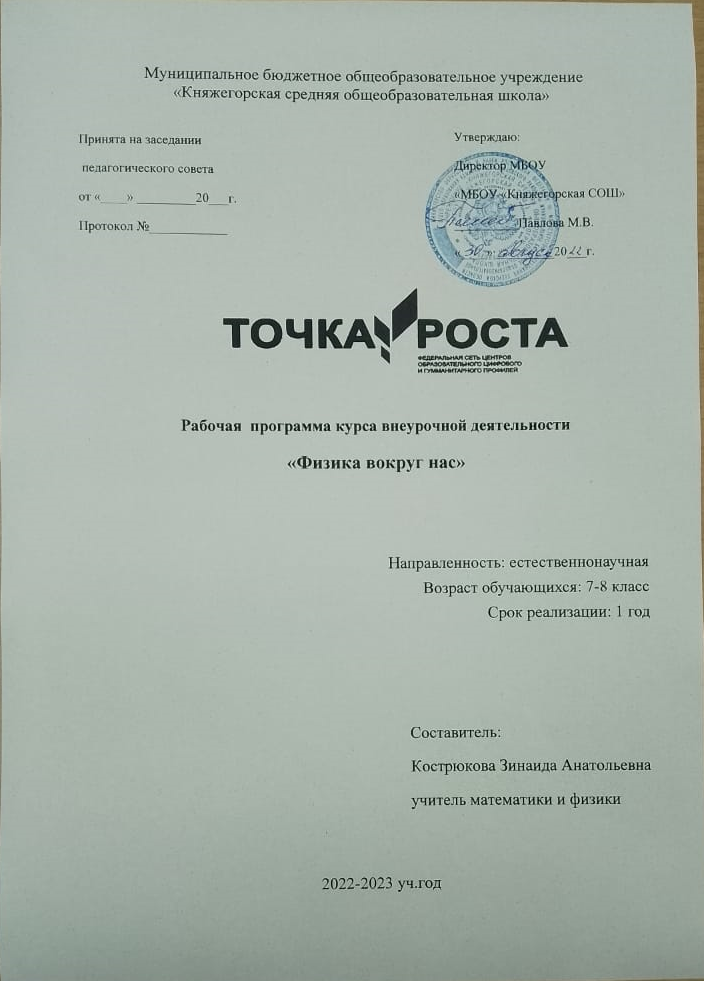 Пояснительная записка к рабочей программе занятий внеурочной деятельности по физике «Физика вокруг нас» в  7-8 классахРабочая программа занятий внеурочной деятельности по физике «Физика вокруг нас» предназначена для организации внеурочной деятельности обучающихся 7-8 классов МБОУ СОШ с. Победино (с. Рощино) и разработана в соответствии со следующими нормативными документами:Федеральный закон «Об образовании в РФ» 29.12.2012 № 273Приказ Министерства образования и науки РФ от 17.12.2010 №1897 «Об утверждении федерального государственного общеобразовательного стандарта основного общего образования» (с изменениями от 29.12.2014 №1644, от 31.12.2015 №1577).Программа основного общего образования. Физика. 7 - 9 классы (авторы: А.В. Перышкин, Н.В. Филонович, Е.М. Гутник). Физика. 7-9 классы: рабочие программы / сост. Ф50 Е.Н. Тихонова - 5-е изд., перераб.-М.: Дрофа, 2015. – 400с., стр.4.Данная рабочая программа составлена с использованием научных, научно-методических и методических рекомендаций:Формирование универсальных учебных действий в основной школе: от действия к мысли. Система заданий: пособие для учителя / А.Г. Асмолов, Г.В. Бурменская, И.А. Володарская и др.; под ред. А.Г. Асмолова. – 2-е изд. – М.: Просвещение, 2011. Физика. 7-9 классы: технологическая карта и сценарии уроков развивающего обучения, интегрированные уроки / авт.-сост. Т.И. Долгая, В.А. попова, В.Н. Сафронов, Э.В. Хачатрян. – Волгоград: Учитель, 2015. -125с.Достижение личностных результатов учащимися на уроках физики / М.А. Кунаш. - Волгоград: Учитель, 2015. - 255с.Методические рекомендации по организации учебного процесса по физике в 2015-2016 учебном году. Ананичева С.В. главный специалист организационно-методической работы ОГБУ «Центра ОСИ» г. Ульяновска, 2016г.Физика. Информационно-образовательная среда как условие реализации ФГОС [Текст]: методические рекомендации. В 3 ч. Часть 2/ С.В.Ананичева; под ред. Р.Р. Загидуллина, В.В. Зарубиной, С.Ю. Прохоровой. — Ульяновск: УИПКПРО, 2011. — 52 с.Место курса в образовательном процессе.Внеурочная деятельность является составной частью образовательного процесса и одной из форм организации свободного времени обучающихся. В рамках реализации ФГОС ООО внеурочная деятельность – это образовательная деятельность, осуществляемая в формах, отличных от урочной системы обучения, и направленная на достижение планируемых результатов освоения образовательных программ основного общего образования.   Реализация рабочей программы занятий внеурочной деятельности по физике «Физика в задачах т экспериментах» способствует общеинтеллектуальному направлению развитию личности обучающихся 7-8-х классов. Предлагаемая программа внеурочной деятельности в 7-8 классах  рассчитана на 1 год обучения (1 час в неделю). В 7 классе – 34 часа; в 8 классе – 34 часа.Физическое образование в системе общего и среднего образования занимает одно из ведущих мест. Являясь фундаментом научного миропонимания, оно способствует формированию знаний об основных методах научного познания окружающего мира, фундаментальных научных теорий и закономерностей, формирует у учащихся умения исследовать и объяснять явления природы и техники. Модернизация современного образования ориентирована на формирование у учащихся личностных качеств, социально значимых знаний, отвечающих динамичным изменениям в современном обществе. Необходимо повернуться к личности ребенка, к его индивидуальности,  личностному опыту, создать наилучшие условия для развития и максимальной реализации его склонностей и способностей в настоящем и будущем. Гуманизация, индивидуализация и дифференциация образовательной политики стали средствами решения поставленной задачи.Как школьный предмет, физика обладает огромным гуманитарным потенциалом, она активно формирует интеллектуальные и мировоззренческие качества личности. Учитель при этом становится организатором познавательной деятельности ученика, стимулирующим началом в развитии личности каждого школьника.Дифференциация предполагает такую организацию процесса обучения, которая учитывает индивидуальные особенности учащихся, их способности и интересы, личностный опыт. Дифференциация обучения физике позволяет, с одной стороны, обеспечить базовую подготовку, с другой — удовлетворить потребности каждого, кто проявляет интерес и способности к предмету.2. Цели курса.Опираясь на индивидуальные образовательные запросы и способности каждого ребенка при реализации программы внеурочной деятельности по физике «Физика в задачах и экспериментах», можно достичь основной цели - развить у обучающихся стремление к дальнейшему самоопределению, интеллектуальной, научной и практической самостоятельности, познавательной активности. Данная программа позволяет обучающимся ознакомиться с методикой организации и проведения экспериментально-исследовательской деятельности в современном учебном процессе по физике, ознакомиться со многими интересными вопросами физики на данном этапе обучения, выходящими за рамки школьной программы, расширить целостное представление о проблеме данной науки. Экспериментальная деятельность будет способствовать развитию мыслительных операций и общему интеллектуальному развитию. Не менее важным фактором реализации данной программы является стремление развить у учащихся умение самостоятельно работать, думать, экспериментировать в условиях школьной лаборатории, а также совершенствовать навыки аргументации собственной позиции по определённым вопросам. Содержание программы соответствует познавательным возможностям школьников и предоставляет им возможность работать на уровне повышенных требований, развивая учебную мотивацию.	Содержание занятий кружка представляет собой введение в мир экспериментальной физики, в котором учащиеся станут исследователями и научаться познавать окружающий их мир, то есть освоят основные методы научного познания. В условиях реализации образовательной программы широко используются методы учебного, исследовательского, проблемного эксперимента. Ребёнок в процессе познания, приобретая чувственный (феноменологический) опыт, переживает полученные ощущения и впечатления. Эти переживания пробуждают и побуждают процесс мышления. Специфическая форма организации позволяет учащимся ознакомиться со многими интересными вопросами физики на данном этапе обучения, выходящими за рамки школьной программы, расширить целостное представление о проблеме данной науки. Дети получают профессиональные навыки, которые способствуют дальнейшей социальной адаптации в обществе.Необходимо построить обучение так, чтобы максимально развить заложенные природой способности ученика к определённым видам деятельности, так как какими бы феноменальными ни были задатки, сами по себе, вне сферы обучения и вне деятельности они развиваться не могут. Поэтому целями программы занятий внеурочной деятельности по физике «Физика вокруг нас» для учащихся 7-8-х классов являются:развитие у учащихся познавательных интересов, интеллектуальных и творческих способностей в процессе решения практических задач и самостоятельного приобретения новых знаний;формирование и развитие у учащихся ключевых компетенций – учебно – познавательных, информационно-коммуникативных, социальных, и как следствие - компетенций личностного самосовершенствования;формирование предметных и метапредметных результатов обучения, универсальных учебных действий.воспитание творческой личности, способной к освоению передовых технологий и созданию своих собственных разработок, к выдвижению новых идей и проектов;реализация деятельностного подхода к предметному обучению на занятиях внеурочной деятельности по физике.  Особенностью внеурочной деятельности по физике в рамках кружковой работы является то, что она направлена на достижение обучающимися в большей степени личностных и метапредметных результатов.3. Концепция курса.Основным направлением программы является комплексный подход, направленный на достижение обучающимися личностных и метапредметных результатов, получение знаний, умений и навыков в процессе занятий внеурочной деятельности на базе теоретического материала, рассмотренного на уроках в школе. Курс «Физика в задачах и экспериментах» ориентирован, прежде всего, на организацию самостоятельного познавательного процесса и самостоятельной практической деятельности учащихся. В программе представлена система практических заданий постепенно возрастающей сложности по курсу физики основной школы. Курс предусматривает решение теоретических и практических задач на основе систематизации имеющегося теоретического багажа знаний по физике и математике, знакомство с основными методами решения физических задач, выработку навыков решения нестандартных заданий, проектирование и создание приборов и физических устройств.В программе реализуются межпредметные связи с химией, биологией, историей, литературой, географией; создаются условия для активизации познавательного интереса учащихся, развития их интеллектуальных, творческих способностей в процессе решения физических задач, прикладной практической деятельности и самостоятельного приобретения новых знаний. 4. Задачи курса.Для реализации целей курса требуется решение конкретных практических задач. Основные задачи внеурочной деятельности по физики:выявление интересов, склонностей, способностей, возможностей учащихся к различным видам деятельности;формирование представления о явлениях и законах окружающего мира, с которыми школьники сталкиваются в повседневной жизни;формирование представления о научном методе познания;развитие интереса к исследовательской деятельности;развитие опыта творческой деятельности, творческих способностей; развитие навыков организации научного труда, работы со словарями и энциклопедиями;создание условий для реализации во внеурочное время приобретенных универсальных учебных действий в урочное время;развитие опыта неформального общения, взаимодействия, сотрудничества;расширение рамок общения с социумом.формирование навыков построения физических моделей и определения границ их применимости.совершенствование умений применять знания по физике для объяснения явлений природы, свойств вещества, решения физических задач, самостоятельного приобретения и оценки новой информации физического содержания, использования современных информационных технологий;использование приобретённых знаний и умений для решения практических, жизненных задач;включение учащихся в разнообразную деятельность: теоретическую, практическую, аналитическую, поисковую;выработка гибких умений переносить знания и навыки на новые формы учебной работы; развитие сообразительности и быстроты реакции при решении новых различных физических задач, связанных с практической деятельностью.5. Методы обучения и формы организации деятельности обучающихся Реализация программы внеурочной деятельности «Физика в задачах и экспериментах» предполагает индивидуальную и групповую работу обучающихся, планирование и проведение исследовательского эксперимента, самостоятельный сбор данных для решения практических задач, анализ и оценку полученных результатов, изготовление пособий и моделей. Программа предусматривает не только обучающие и развивающие цели, её реализация способствует воспитанию творческой личности с активной жизненной позицией. Высоких результатов могут достичь в данном случае не только ученики с хорошей школьной успеваемостью, но и все целеустремлённые активные ребята, уже сделавшие свой профессиональный выбор.В начале учебного года обучающимся предлагаются темы для проектно – исследовательской деятельности. Обучающиеся объединяются в группы или работают самостоятельно над проектом в течение учебного года, получая консультации учителя и имея возможность обсудить промежуточные результаты в группе на еженедельных занятиях. В рамках еженедельных занятий обучающиеся планируют эксперименты, проводят их, обсуждают результаты, решают экспериментальные задания, задачи различных форм и типов. Планируемые результаты.Достижение планируемых результатов в основной школе происходит в комплексе использования четырёх междисциплинарных учебных программ («Формирование универсальных учебных действий», «Формирование ИКТ-компетентности обучающихся», «Основы учебно-исследовательской и проектной деятельности», «Основы смыслового чтения и работы с текстом») и учебных программы по всем предметам, в том числе по физике. После изучения программы внеурочной деятельности «Физика вокруг нас» обучающиеся систематизируют теоретические знания и умения по решению стандартных, нестандартных, технических и олимпиадных задач различными методами; выработают индивидуальный стиль решения физических задач.совершенствуют умения на практике пользоваться приборами, проводить измерения физических величин (определять цену деления, снимать показания, соблюдать правила техники безопасности); научатся пользоваться приборами, с которыми не сталкиваются на уроках физики в основной школе; разработают и сконструируют приборы и модели для последующей работы в кабинете физики. совершенствуют навыки письменной и устной речи в процессе написания исследовательских работ, инструкций к выполненным моделям и приборам, при выступлениях на научно – практических конференциях различных уровней.определят дальнейшее направление развития своих способностей, сферу научных интересов, определятся с выбором дальнейшего образовательного маршрута, дальнейшего профиля обучения в старшей школе.	Предметными результатами программы внеурочной деятельности являются:умение пользоваться методами научного познания, проводить наблюдения, планировать и проводить эксперименты, обрабатывать результаты измерений;научиться пользоваться измерительными приборами (весы, динамометр, термометр), собирать несложные экспериментальные установки для проведения простейших опытов;развитие элементов теоретического мышления на основе формирования умений устанавливать факты, выделять главное в изучаемом явлении, выявлять причинно-следственные связи между величинами, которые его характеризуют, выдвигать гипотезы, формулировать выводы;развитие коммуникативных умений: докладывать о результатах эксперимента, кратко и точно отвечать на вопросы, использовать справочную литературу и другие источники информации.        	Метапредметными результатами программы внеурочной деятельности «Физика в задачах и экспериментах» являются:овладение навыками самостоятельного приобретения новых знаний, организации учебной деятельности, постановки целей, планирования, самоконтроля и оценки результатов своей деятельности, умениями предвидеть возможные результаты своих действий;приобретение опыта самостоятельного поиска анализа и отбора информации с использованием различных источников и новых информационных технологий для решения экспериментальных задач;формирование умений работать в группе с выполнением различных социальных ролей, представлять и отстаивать свои взгляды и убеждения, вести дискуссию;овладение экспериментальными методами решения задач.Личностными результатами программы внеурочной деятельности «Физика в задачах и экспериментах» являются:сформированность познавательных интересов, интеллектуальных и творческих способностей учащихся;самостоятельность в приобретении новых знаний и практических умений;приобретение умения ставить перед собой познавательные цели, выдвигать гипотезы, доказывать собственную точку зрения;приобретение положительного эмоционального отношения к окружающей природе и самому себе как части природы.7. Способы оценки уровня достижения обучающихсяКачество подготовленности учащихся определяется качеством выполненных ими работ. Критерием оценки в данном случае является степень овладения навыками работы, самостоятельность и законченность работы, тщательность эксперимента, научность предлагаемого решения проблемы, внешний вид и качество работы прибора или модели, соответствие исследовательской работы требуемым нормам и правилам оформления. Поощрительной формой оценки труда учащихся является демонстрация работ, выполненных учащимися и выступление с результатами исследований перед различными аудиториями (в классе, в старших и младших классах, учителями, педагогами дополнительного образования) внутри лицея.Работа с учебным материалом разнообразных форм дает возможность каждому их учащихся проявить свои способности (в области систематизации теоретических знаний, в области решения стандартных задач, в области решения нестандартных задач, в области исследовательской работы и т.д.). Ситуации успеха, создающие положительную мотивацию к деятельности, являются важным фактором развития творческих и познавательных способностей учащихся.8. Информационно – методическое обеспечениеВнеурочная деятельность школьников. Методический конструктор: пособие для учителя/ Д.В. Григорьев, П.В. Степанов. – М.: Просвещение, 2011. – 223 с. -. (Стандарты второго поколения).Внеурочная деятельность. Примерный план внеурочной деятельности в основной школе: пособие для учителя/. В.П. Степанов, Д.В. Григорьев – М.: Просвещение, 2014. – 200 с. -. (Стандарты второго поколения).Рабочие программы. Физика. 7-9 классы: учебно-методическое пособие/сост. Е.Н. Тихонова.- М.:Дрофа, 2012.-398 с.Федеральный государственный стандарт общего образования второго поколения: деятельностный подход [Текст]: методические рекомендации. В 3 ч. Часть 1/ С.В.Ананичева; под общ. Ред. Т.Ф.Есенковой, В.В. Зарубиной, авт. Вступ. Ст. В.В. Зарубина — Ульяновск: УИПКПРО, 2010. — 84 с.Занимательная физика. Перельман Я.И. – М. : Наука, 1972.Занимательные опыты по физике. Г?орев Л.А. – М. : Просвещение, 1977.Хочу быть Кулибиным. Эльшанский И.И. – М. : РИЦ МКД, 2002.Физика для увлеченных. Кибальченко А.Я., Кибальченко И.А.– Ростов н/Д. : «Феникс», 2005.Как стать ученым. Занятия по физике для старшеклассников. А.В. Хуторский, Л.Н. Хуторский, И.С. Маслов.  – М. : Глобус, 2008.Фронтальные лабораторные занятия по физике в 7-11 классах общеобразовательных учреждений: Книга для учителя./под ред. В.А. Бурова, Г.Г. Никифорова. – М. : Просвещение, 1996.Научные развлечения в области физики и химии. Г. Тиссандье. / Пер. Ю.Гончаров. – М. : Терра- Книжный клуб, СПб., 2009 (Мир вокруг нас).Федеральный государственный образовательный стандарт [Электронный ресурс]. – Режим доступа: http://standart.edu/catalog.aspx?Catalog=227Сайт Министерства образования и науки Российской Федерации// официальный сайт. – Режим доступа: http://минобрнауки.рф/Методическая служба. Издательство «БИНОМ. Лаборатория знаний» [Электронный ресурс]. – Режим доступа: http://metodist.lbz.ru/Игровая программа на диске «Дракоша и занимательная физика» [Электронный ресурс]. – Режим доступа: http:// www.media 2000.ru//Развивающие электронные игры «Умники – изучаем планету» [Электронный ресурс]. – Режим доступа: http://  www.russobit-m.ru//Авторская мастерская (http://metodist.lbz.ru).Алгоритмы решения задач по физике: festivai.1september.ru/articles/310656Формирование умений учащихся решать физические задачи:revolution. allbest. ru/physics/00008858_0. htmlСодержание изучаемого курса в 7 классеПервоначальные сведения о строении вещества.(7). Цена деления измерительного прибора. Определение цены деления измерительного цилиндра. Определение геометрических размеров тела. Изготовление измерительного цилиндра. Измерение температуры тела. Измерение размеров малых тел. Измерение толщины листа бумаги.Взаимодействие тел. (12)Измерение скорости движения тела. Измерение массы тела неправильной формы. Измерение плотности твердого тела. Измерение объема пустоты. Исследование зависимости силы тяжести от массы тела. Определение массы и веса воздуха. Сложение сил, направленных по одной прямой. Измерение жесткости пружины. Измерение коэффициента силы трения скольжения. Решение задач. Давление. Давление жидкостей и газов. (7)Исследование зависимости давления от площади поверхности. Определение давления твердого тела. Вычисление силы, с которой атмосфера давит на поверхность стола. Определение массы тела, плавающего в воде. Определение плотности твердого тела. Определение объема куска льда. Изучение условия плавания тел. Решение задач.Работа и мощность. Энергия. (9)Вычисление работы и мощности, развиваемой учеником при подъеме с 1 на 3 этаж. Определение выигрыша в силе. Нахождение центра тяжести плоской фигуры. Вычисление КПД наклонной плоскости. Измерение кинетической энергии. Измерение потенциальной энерии. Решение задач.КАЛЕНДАРНО-ТЕМАТИЧЕСКОЕ ПЛАНИРОВАНИЕ.			КЛАСС: 7                   Количество часов в неделю 1, в год – 34 часаСодержание изучаемого курса в 8 классеФизический метод изучения природы: теоретический и экспериментальный (3). Определение цены деления приборов, снятие показаний. Определение погрешностей измерений. Тепловые явления и методы их исследования (8). Определение удлинения тела  в процессе изменения температуры. Решение задач на определение количества теплоты. Применение теплового расширения для регистрации температуры. Исследование процессов плавления и отвердевания. Изучение устройства тепловых двигателей. Приборы для измерения влажности воздуха.Электрические явления и методы их исследования (8). Определение удельного сопротивления проводника. Закон Ома для участка цепи. Решение задач. Исследование и использование свойств электрических конденсаторов. Расчет потребляемой электроэнергии. Расчет КПД электрических устройств. Решение задач на закон Джоуля-Ленца.Электромагнитные явления (5). Получение и фиксированное изображение магнитных полей. Изучение свойств электромагнита. Изучение модели электродвигателя. Решение качественных задач.Оптика (8). Изучение законов отражения. Наблюдение отражения и преломления света. Изображения в линзах. Определение главного фокусного расстояния и оптической силы линзы. Наблюдение интерференции света. Решение задач на преломление света. Наблюдение полного отражения света.Подготовка и проведение итоговой конференции (2). Индивидуальная работа по подготовке проекта к презентации.Содержание программы8 класс 34 часов (1 час в неделю)Перечень тем исследовательских работ учащихся 8 классовРЕАЛИЗУЕМЫЕ УЧЕБНЫЕ ПРОГРАММЫ И УЧЕБНО – МЕТОДИЧЕСКОЕ ОБЕСПЕЧЕНИЕПРОГРАММЫ ВНЕУРОЧНОЙ ДЕЯТЕЛЬНОСТИ «ФИЗИКА ВОКРУГ НАС» В 7-8 КЛАССАХв 2018-2019  учебном году№Тема урокаПланФактОсновное содержание (решаемые проблемыВиды деятельности учащихсяПланируемые результатыПланируемые результаты№Тема урокаПланФактОсновное содержание (решаемые проблемыВиды деятельности учащихсяУУД:ПознавательныеРегулятивныеКоммуникативныеЛичностныеПервоначальные сведения о строении вещества (7 ч)Первоначальные сведения о строении вещества (7 ч)Первоначальные сведения о строении вещества (7 ч)Первоначальные сведения о строении вещества (7 ч)Первоначальные сведения о строении вещества (7 ч)Первоначальные сведения о строении вещества (7 ч)Первоначальные сведения о строении вещества (7 ч)Первоначальные сведения о строении вещества (7 ч)1Вводное занятие. Инструктаж по охране труда на уроках.Вводное занятие. Инструктаж по охране труда на уроках. Основы экспериментаФронтальная–инструктаж по ТБГрупповая–знакомство с правилами оформления лаб. работыР.- определять и формулировать цель деятельности на занятии с помощью учителя; анализировать собственную работу: соотносить план и совершенные операции, выделять этапы и оценивать меру освоения каждогоП. –ориентироваться в своей системе знаний: отличать новое от уже известного; перерабатывать полученную информацию, делать выводы в результате совместной работы всего классаК. – уметь работать в паре и коллективеразвивать  познавательные интересы, интеллектуальные и творческие способности учащихся; формировать мотивацию к изучению в дальнейшем физики; мотивировать свои действия; выражать положительное отношение к процессу познания:проявлять внимание, удивление, желание больше узнать;2Экспериментальная работа № 1 «Определение цены деления различных приборов»Цена деления измерительного прибораФронтальная –знакомство с ТБ, алгоритмом оформления лабораторных работГрупповая –проведение лабораторной работыИндивидуальная – обработка результатовДемонстрации:Р.- соотносить план и совершенные операции, выделять этапы и оценивать меру освоения каждого; уметь работать по предложенным инструкциям.П. – перерабатывать полученную информацию, делать выводы в результате совместной работы всего класса; уметь пользоваться теоретическими знаниями на практике, в жизни; уметь анализировать явления К. – уметь работать в паре и коллективеРазвивать  познавательные интересы, интеллектуальные и творческие способности учащихся; мотивировать свои действия; выражать готовность в любой ситуации поступить в соответствии с правилами поведения, проявлять в конкретных ситуациях доброжелательность, доверие, внимательность,помощь и др.; оценивать собственную учебную деятельность: свои достижения, самостоятельность, инициативу, ответственность, причины неудач; применять правила делового сотрудничества.3Экспериментальная работа № 2 «Определение геометрических размеров тел»Ширина, длина, высота, площадь, объемФронтальная –знакомство с ТБ, алгоритмом оформления лабораторных работГрупповая –проведение лабораторной работыИндивидуальная – обработка результатовДемонстрации:Р. –уметь работать по предложенным инструкциям; умение излагать мысли в четкой логической последовательности; анализировать собственную работу: соотносить план и совершенные операции, выделять этапы и оценивать меру освоения каждого, находить ошибки, устанавливать их причины.П. – ориентироваться в своей системе знаний: отличать новое от уже известного;  перерабатывать полученную информацию, делать выводы в результате совместной работы всего класса; уметь анализировать явления К. – уметь работать в паре и коллективе; эффективно распределять обязанностиРазвивать  познавательные интересы, интеллектуальные и творческие способности учащихся;  мотивировать свои действия; выражать готовность в любой ситуации поступить в соответствии с правилами поведения;  воспринимать речь учителя (одноклассников), непосредственно не обращенную к учащемуся;оценивать собственную учебную деятельность: свои достижения, самостоятельность, инициативу, ответственность, причины неудач4Изготовление измерительного цилиндраЦена деления измерительного прибораИндивидуальная – изготавливают измерительный цилиндр Фронтальная – правило нахождения цены деления измерительного прибораР.- определять и формулировать цель деятельности на занятии с помощью учителя; анализировать собственную работу: соотносить план и совершенные операции, выделять этапы и оценивать меру освоения каждого, находить ошибки, устанавливать их причины;П. - ориентироваться в своей системе знаний: отличать новое от уже известного; уметь пользоваться теоретическими знаниями на практике, в жизниК. – при необходимости отстаивают точку зрения, аргументируя её, подтверждая фактамиРазвивать  познавательные интересы, интеллектуальные и творческие способности учащихся; формировать мотивацию к изучению в дальнейшем физики; мотивировать свои действия; выражать готовность в любой ситуации поступить в соответствии с правилами поведения; проявлять в конкретных ситуациях доброжелательность, доверие, внимательность,помощь и др.5Экспериментальная работа № 3 «Измерение температуры тел»Цена деления измерительного прибора, погрешность измерения.Фронтальная –знакомство с ТБ, алгоритмом оформления лабораторных работГрупповая –проведение лабораторной работыИндивидуальная – обработка результатовДемонстрации:. Р. – уметь работать по предложенным инструкциям;  умение излагать мысли в четкой логической последовательности, отстаивать свою точку зрения, анализировать ситуацию и самостоятельно находить ответы на вопросы путем логических рассуждений;  анализировать собственную работу: соотносить план и совершенные операции, выделять этапы и оценивать меру освоения каждого; находить ошибки, устанавливать их причины;П. - перерабатывать полученную информацию, делать выводы в результате совместной работы всего класса; уметь пользоваться теоретическими знаниями на практике, в жизни; уметь анализировать явления К. – уметь работать в паре и коллективе; уметь работать над проектом в команде, эффективно распределять обязанностиРазвивать  познавательные интересы, интеллектуальные и творческие способности учащихся; мотивировать свои действия; выражать готовность в любой ситуации поступить в соответствии с правилами поведения;оценивать собственную учебную деятельность: свои достижения, самостоятельность, инициативу, ответственность, причины неудач; применять правила делового сотрудничества: сравнивать разные точки зрения; считаться с мнением другого человека6Экспериментальная работа № 4 «Измерение размеров малых тел»Метод рядовФронтальная –знакомство с ТБ, алгоритмом оформления лабораторных работГрупповая –проведение лабораторной работыИндивидуальная – обработка результатовДемонстрации:Р. –уметь работать по предложенным инструкциям; умение излагать мысли в четкой логической последовательности; анализировать собственную работу: соотносить план и совершенные операции, выделять этапы и оценивать меру освоения каждого, находить ошибки, устанавливать их причины.П. – ориентироваться в своей системе знаний: отличать новое от уже известного;  перерабатывать полученную информацию, делать выводы в результате совместной работы всего класса; уметь анализировать явления К. – уметь работать в паре и коллективе; эффективно распределять обязанностиРазвивать  познавательные интересы, интеллектуальные и творческие способности учащихся;  мотивировать свои действия; выражать готовность в любой ситуации поступить в соответствии с правилами поведения;  воспринимать речь учителя (одноклассников), непосредственно не обращенную к учащемуся;оценивать собственную учебную деятельность: свои достижения, самостоятельность, инициативу, ответственность, причины неудач7Экспериментальная работа № 5 «Измерение толщины листа бумаги»Метод рядов Фронтальная –знакомство с ТБ, алгоритмом оформления лабораторных работГрупповая –проведение лабораторной работыИндивидуальная – обработка результатовДемонстрации:Р. –уметь работать по предложенным инструкциям; умение излагать мысли в четкой логической последовательности; анализировать собственную работу: соотносить план и совершенные операции, выделять этапы и оценивать меру освоения каждого, находить ошибки, устанавливать их причины.П. – ориентироваться в своей системе знаний: отличать новое от уже известного;  перерабатывать полученную информацию, делать выводы в результате совместной работы всего класса; уметь анализировать явления К. – уметь работать в паре и коллективе; эффективно распределять обязанностиРазвивать  познавательные интересы, интеллектуальные и творческие способности учащихся;  мотивировать свои действия; выражать готовность в любой ситуации поступить в соответствии с правилами поведения;  воспринимать речь учителя (одноклассников), непосредственно не обращенную к учащемуся;оценивать собственную учебную деятельность: свои достижения, самостоятельность, инициативу, ответственность, причины неудачВзаимодействие тел (12 ч)Взаимодействие тел (12 ч)Взаимодействие тел (12 ч)Взаимодействие тел (12 ч)Взаимодействие тел (12 ч)Взаимодействие тел (12 ч)Взаимодействие тел (12 ч)Взаимодействие тел (12 ч)8Экспериментальная работа № 6 «Измерение скорости движения тел»Скорость равномерного движенияФронтальная –знакомство с ТБ, алгоритмом оформления лабораторных работГрупповая –проведение лабораторной работыИндивидуальная – обработка результатовДемонстрации:Р. –уметь работать по предложенным инструкциям; умение излагать мысли в четкой логической последовательности; анализировать собственную работу: соотносить план и совершенные операции, выделять этапы и оценивать меру освоения каждого, находить ошибки, устанавливать их причины.П. – ориентироваться в своей системе знаний: отличать новое от уже известного;  перерабатывать полученную информацию, делать выводы в результате совместной работы всего класса; уметь анализировать явления К. – уметь работать в паре и коллективе; эффективно распределять обязанностиРазвивать  познавательные интересы, интеллектуальные и творческие способности учащихся;  мотивировать свои действия; выражать готовность в любой ситуации поступить в соответствии с правилами поведения;  воспринимать речь учителя (одноклассников), непосредственно не обращенную к учащемуся;оценивать собственную учебную деятельность: свои достижения, самостоятельность, инициативу, ответственность, причины неудач9Решение задач на тему «Скорость равномерного движения»Скорость равномерного движенияалгоритмом оформления и решения задачразвивать  познавательные интересы, интеллектуальные и творческие способности учащихся; формировать мотивацию к изучению в дальнейшем физики; мотивировать свои действия; выражать положительное отношение к процессу познания:проявлять внимание, удивление, желание больше узнать;10Экспериментальная работа №7 «Измерение массы 1 капли воды»Масса тела, сложение массФронтальная –знакомство с ТБ, алгоритмом оформления лабораторных работГрупповая –проведение лабораторной работыИндивидуальная – обработка результатовДемонстрации:Р. –уметь работать по предложенным инструкциям; умение излагать мысли в четкой логической последовательности; анализировать собственную работу: соотносить план и совершенные операции, выделять этапы и оценивать меру освоения каждого, находить ошибки, устанавливать их причины.П. – ориентироваться в своей системе знаний: отличать новое от уже известного;  перерабатывать полученную информацию, делать выводы в результате совместной работы всего класса; уметь анализировать явления К. – уметь работать в паре и коллективе; эффективно распределять обязанностиРазвивать  познавательные интересы, интеллектуальные и творческие способности учащихся;  мотивировать свои действия; выражать готовность в любой ситуации поступить в соответствии с правилами поведения;  воспринимать речь учителя (одноклассников), непосредственно не обращенную к учащемуся;оценивать собственную учебную деятельность: свои достижения, самостоятельность, инициативу, ответственность, причины неудач11Экспериментальная работа № 8 «Измерение плотности куска сахара»Плотность тела, нахождение объема прямоугольного параллелепипедаФронтальная –знакомство с ТБ, алгоритмом оформления лабораторных работГрупповая –проведение лабораторной работыИндивидуальная – обработка результатовДемонстрации:Р. – уметь работать по предложенным инструкциям;  умение излагать мысли в четкой логической последовательности, отстаивать свою точку зрения, анализировать ситуацию и самостоятельно находить ответы на вопросы путем логических рассуждений;  анализировать собственную работу: соотносить план и совершенные операции, выделять этапы и оценивать меру освоения каждого; находить ошибки, устанавливать их причины;П. - перерабатывать полученную информацию, делать выводы в результате совместной работы всего класса; уметь пользоваться теоретическими знаниями на практике, в жизни; уметь анализировать явления К. – уметь работать в паре и коллективе; уметь работать над проектом в команде, эффективно распределять обязанностиРазвивать  познавательные интересы, интеллектуальные и творческие способности учащихся; мотивировать свои действия; выражать готовность в любой ситуации поступить в соответствии с правилами поведения;оценивать собственную учебную деятельность: свои достижения, самостоятельность, инициативу, ответственность, причины неудач; применять правила делового сотрудничества: сравнивать разные точки зрения; считаться с мнением другого человека12Экспериментальная работа № 9 «Измерение плотности хоз. мыла»Плотность тела, объем прямоугольного параллелепипеда, взвешивание на весахФронтальная –знакомство с ТБ, алгоритмом оформления лабораторных работГрупповая –проведение лабораторной работыИндивидуальная – обработка результатовДемонстрации:Р. – уметь работать по предложенным инструкциям;  умение излагать мысли в четкой логической последовательности, отстаивать свою точку зрения, анализировать ситуацию и самостоятельно находить ответы на вопросы путем логических рассуждений;  анализировать собственную работу: соотносить план и совершенные операции, выделять этапы и оценивать меру освоения каждого; находить ошибки, устанавливать их причины;П. - перерабатывать полученную информацию, делать выводы в результате совместной работы всего класса; уметь пользоваться теоретическими знаниями на практике, в жизни; уметь анализировать явления К. – уметь работать в паре и коллективе; уметь работать над проектом в команде, эффективно распределять обязанностиРазвивать  познавательные интересы, интеллектуальные и творческие способности учащихся; мотивировать свои действия; выражать готовность в любой ситуации поступить в соответствии с правилами поведения;оценивать собственную учебную деятельность: свои достижения, самостоятельность, инициативу, ответственность, причины неудач; применять правила делового сотрудничества: сравнивать разные точки зрения; считаться с мнением другого человека13Решение задач на тему «Плотность вещества»Плотность телаФронтальная –знакомство с ТБ, алгоритмом оформления лабораторных работГрупповая –проведение лабораторной работыИндивидуальная – обработка результатовДемонстрации:Р. –уметь работать по предложенным инструкциям; умение излагать мысли в четкой логической последовательности; анализировать собственную работу: соотносить план и совершенные операции, выделять этапы и оценивать меру освоения каждого, находить ошибки, устанавливать их причины.П. – ориентироваться в своей системе знаний: отличать новое от уже известного;  перерабатывать полученную информацию, делать выводы в результате совместной работы всего класса; уметь анализировать явления К. – уметь работать в паре и коллективе; эффективно распределять обязанностиРазвивать  познавательные интересы, интеллектуальные и творческие способности учащихся;  мотивировать свои действия; выражать готовность в любой ситуации поступить в соответствии с правилами поведения;  воспринимать речь учителя (одноклассников), непосредственно не обращенную к учащемуся;оценивать собственную учебную деятельность: свои достижения, самостоятельность, инициативу, ответственность, причины неудач14Экспериментальная работа № 10 «Исследование зависимости силы тяжести от массы тела»Зависимость силы тяжести от массы телаФронтальная –знакомство с ТБ, алгоритмом оформления лабораторных работГрупповая –проведение лабораторной работыИндивидуальная – обработка результатовДемонстрации:Р. –уметь работать по предложенным инструкциям; умение излагать мысли в четкой логической последовательности; анализировать собственную работу: соотносить план и совершенные операции, выделять этапы и оценивать меру освоения каждого, находить ошибки, устанавливать их причины.П. – ориентироваться в своей системе знаний: отличать новое от уже известного;  перерабатывать полученную информацию, делать выводы в результате совместной работы всего класса; уметь анализировать явления К. – уметь работать в паре и коллективе; эффективно распределять обязанностиРазвивать  познавательные интересы, интеллектуальные и творческие способности учащихся;  мотивировать свои действия; выражать готовность в любой ситуации поступить в соответствии с правилами поведения;  воспринимать речь учителя (одноклассников), непосредственно не обращенную к учащемуся;оценивать собственную учебную деятельность: свои достижения, самостоятельность, инициативу, ответственность, причины неудач15Экспериментальная работа № 11 «Определение массы и веса воздуха в комнате»Определение массы и веса воздуха в комнатеФронтальная –знакомство с ТБ, алгоритмом оформления лабораторных работГрупповая –проведение лабораторной работыИндивидуальная – обработка результатовДемонстрации:Р. –уметь работать по предложенным инструкциям; умение излагать мысли в четкой логической последовательности; анализировать собственную работу: соотносить план и совершенные операции, выделять этапы и оценивать меру освоения каждого, находить ошибки, устанавливать их причины.П. – ориентироваться в своей системе знаний: отличать новое от уже известного;  перерабатывать полученную информацию, делать выводы в результате совместной работы всего класса; уметь анализировать явления К. – уметь работать в паре и коллективе; эффективно распределять обязанностиРазвивать  познавательные интересы, интеллектуальные и творческие способности учащихся;  мотивировать свои действия; выражать готовность в любой ситуации поступить в соответствии с правилами поведения;  воспринимать речь учителя (одноклассников), непосредственно не обращенную к учащемуся;оценивать собственную учебную деятельность: свои достижения, самостоятельность, инициативу, ответственность, причины неудач16 Экспериментальная работа № 12 «Сложение сил, направленных по одной прямой»Сложение сил, направленных по одной прямойФронтальная –знакомство с ТБ, алгоритмом оформления лабораторных работГрупповая –проведение лабораторной работыИндивидуальная – обработка результатовДемонстрации:Р. – уметь работать по предложенным инструкциям;  умение излагать мысли в четкой логической последовательности, отстаивать свою точку зрения, анализировать ситуацию и самостоятельно находить ответы на вопросы путем логических рассуждений;  анализировать собственную работу: соотносить план и совершенные операции, выделять этапы и оценивать меру освоения каждого; находить ошибки, устанавливать их причины;П. - перерабатывать полученную информацию, делать выводы в результате совместной работы всего класса; уметь пользоваться теоретическими знаниями на практике, в жизни; уметь анализировать явления К. – уметь работать в паре и коллективе; уметь работать над проектом в команде, эффективно распределять обязанностиРазвивать  познавательные интересы, интеллектуальные и творческие способности учащихся; мотивировать свои действия; выражать готовность в любой ситуации поступить в соответствии с правилами поведения;оценивать собственную учебную деятельность: свои достижения, самостоятельность, инициативу, ответственность, причины неудач; применять правила делового сотрудничества: сравнивать разные точки зрения; считаться с мнением другого человека17Экспериментальная работа № 13 «Измерение жесткости пружины»Закон Гука, сила упругостиФронтальная –знакомство с ТБ, алгоритмом оформления лабораторных работГрупповая –проведение лабораторной работыИндивидуальная – обработка результатовДемонстрации:Р. –уметь работать по предложенным инструкциям; умение излагать мысли в четкой логической последовательности; анализировать собственную работу: соотносить план и совершенные операции, выделять этапы и оценивать меру освоения каждого, находить ошибки, устанавливать их причины.П. – ориентироваться в своей системе знаний: отличать новое от уже известного;  перерабатывать полученную информацию, делать выводы в результате совместной работы всего класса; уметь анализировать явления К. – уметь работать в паре и коллективе; эффективно распределять обязанностиРазвивать  познавательные интересы, интеллектуальные и творческие способности учащихся;  мотивировать свои действия; выражать готовность в любой ситуации поступить в соответствии с правилами поведения;  воспринимать речь учителя (одноклассников), непосредственно не обращенную к учащемуся;оценивать собственную учебную деятельность: свои достижения, самостоятельность, инициативу, ответственность, причины неудач18Экспериментальная работа № 14 «Измерение коэффициента силы трения скольжения»Сила трения скольжения. Зависимость силы трения от веса телаФронтальная –знакомство с ТБ, алгоритмом оформления лабораторных работГрупповая –проведение лабораторной работыИндивидуальная – обработка результатовДемонстрации:Р. –уметь работать по предложенным инструкциям; умение излагать мысли в четкой логической последовательности; анализировать собственную работу: соотносить план и совершенные операции, выделять этапы и оценивать меру освоения каждого, находить ошибки, устанавливать их причины.П. – ориентироваться в своей системе знаний: отличать новое от уже известного;  перерабатывать полученную информацию, делать выводы в результате совместной работы всего класса; уметь анализировать явления К. – уметь работать в паре и коллективе; эффективно распределять обязанностиРазвивать  познавательные интересы, интеллектуальные и творческие способности учащихся;  мотивировать свои действия; выражать готовность в любой ситуации поступить в соответствии с правилами поведения;  воспринимать речь учителя (одноклассников), непосредственно не обращенную к учащемуся;оценивать собственную учебную деятельность: свои достижения, самостоятельность, инициативу, ответственность, причины неудач19Решение задач на тему «Сила трения»Сила трения скольжения. алгоритмом оформления и решения задачразвивать  познавательные интересы, интеллектуальные и творческие способности учащихся; формировать мотивацию к изучению в дальнейшем физики; мотивировать свои действия; выражать положительное отношение к процессу познания:проявлять внимание, удивление, желание больше узнать;Давление. Давление твердых тел, жидкостей и газов. (7 ч)Давление. Давление твердых тел, жидкостей и газов. (7 ч)Давление. Давление твердых тел, жидкостей и газов. (7 ч)Давление. Давление твердых тел, жидкостей и газов. (7 ч)Давление. Давление твердых тел, жидкостей и газов. (7 ч)Давление. Давление твердых тел, жидкостей и газов. (7 ч)Давление. Давление твердых тел, жидкостей и газов. (7 ч)Давление. Давление твердых тел, жидкостей и газов. (7 ч)20Экспериментальная работа № 15 «Исследование зависимости давления от площади поверхности»Зависимость давления от площади поверхностиФронтальная –знакомство с ТБ, алгоритмом оформления лабораторных работГрупповая –проведение лабораторной работыИндивидуальная – обработка результатовДемонстрации:Р. – уметь работать по предложенным инструкциям;  умение излагать мысли в четкой логической последовательности, отстаивать свою точку зрения, анализировать ситуацию и самостоятельно находить ответы на вопросы путем логических рассуждений;  анализировать собственную работу: соотносить план и совершенные операции, выделять этапы и оценивать меру освоения каждого; находить ошибки, устанавливать их причины;П. - перерабатывать полученную информацию, делать выводы в результате совместной работы всего класса; уметь пользоваться теоретическими знаниями на практике, в жизни; уметь анализировать явления К. – уметь работать в паре и коллективе; уметь работать над проектом в команде, эффективно распределять обязанностиРазвивать  познавательные интересы, интеллектуальные и творческие способности учащихся; мотивировать свои действия; выражать готовность в любой ситуации поступить в соответствии с правилами поведения;оценивать собственную учебную деятельность: свои достижения, самостоятельность, инициативу, ответственность, причины неудач; применять правила делового сотрудничества: сравнивать разные точки зрения; считаться с мнением другого человека21Экспериментальная работа № 16 «Определение давления цилиндрического тела»Давление твердого телаФронтальная –знакомство с ТБ, алгоритмом оформления лабораторных работГрупповая –проведение лабораторной работыИндивидуальная – обработка результатовДемонстрации:Р. – уметь работать по предложенным инструкциям;  умение излагать мысли в четкой логической последовательности, отстаивать свою точку зрения, анализировать ситуацию и самостоятельно находить ответы на вопросы путем логических рассуждений;  анализировать собственную работу: соотносить план и совершенные операции, выделять этапы и оценивать меру освоения каждого; находить ошибки, устанавливать их причины;П. - перерабатывать полученную информацию, делать выводы в результате совместной работы всего класса; уметь пользоваться теоретическими знаниями на практике, в жизни; уметь анализировать явления К. – уметь работать в паре и коллективе; уметь работать над проектом в команде, эффективно распределять обязанностиРазвивать  познавательные интересы, интеллектуальные и творческие способности учащихся; мотивировать свои действия; выражать готовность в любой ситуации поступить в соответствии с правилами поведения;оценивать собственную учебную деятельность: свои достижения, самостоятельность, инициативу, ответственность, причины неудач; применять правила делового сотрудничества: сравнивать разные точки зрения; считаться с мнением другого человека22Экспериментальная работа № 17 «Вычисление силы, с которой атмосфера давит на поверхность стола»Сила давления атмосферыФронтальная –знакомство с ТБ, алгоритмом оформления лабораторных работГрупповая –проведение лабораторной работыИндивидуальная – обработка результатовДемонстрации:Р. – уметь работать по предложенным инструкциям;  умение излагать мысли в четкой логической последовательности, отстаивать свою точку зрения, анализировать ситуацию и самостоятельно находить ответы на вопросы путем логических рассуждений;  анализировать собственную работу: соотносить план и совершенные операции, выделять этапы и оценивать меру освоения каждого; находить ошибки, устанавливать их причины;П. - перерабатывать полученную информацию, делать выводы в результате совместной работы всего класса; уметь пользоваться теоретическими знаниями на практике, в жизни; уметь анализировать явления К. – уметь работать в паре и коллективе; уметь работать над проектом в команде, эффективно распределять обязанностиРазвивать  познавательные интересы, интеллектуальные и творческие способности учащихся; мотивировать свои действия; выражать готовность в любой ситуации поступить в соответствии с правилами поведения;оценивать собственную учебную деятельность: свои достижения, самостоятельность, инициативу, ответственность, причины неудач; применять правила делового сотрудничества: сравнивать разные точки зрения; считаться с мнением другого человека23Экспериментальная работа № 18 «Определение массы тела, плавающего в воде»Сила АрхимедаФронтальная –знакомство с ТБ, алгоритмом оформления лабораторных работГрупповая –проведение лабораторной работыИндивидуальная – обработка результатовДемонстрации:Р. –уметь работать по предложенным инструкциям; умение излагать мысли в четкой логической последовательности; анализировать собственную работу: соотносить план и совершенные операции, выделять этапы и оценивать меру освоения каждого, находить ошибки, устанавливать их причины.П. – ориентироваться в своей системе знаний: отличать новое от уже известного;  перерабатывать полученную информацию, делать выводы в результате совместной работы всего класса; уметь анализировать явления К. – уметь работать в паре и коллективе; эффективно распределять обязанностиРазвивать  познавательные интересы, интеллектуальные и творческие способности учащихся;  мотивировать свои действия; выражать готовность в любой ситуации поступить в соответствии с правилами поведения;  воспринимать речь учителя (одноклассников), непосредственно не обращенную к учащемуся;оценивать собственную учебную деятельность: свои достижения, самостоятельность, инициативу, ответственность, причины неудач24Экспериментальная работа № 19 «Определение плотности твердого тела»Сила АрхимедаФронтальная –знакомство с ТБ, алгоритмом оформления лабораторных работГрупповая –проведение лабораторной работыИндивидуальная – обработка результатовДемонстрации:Р. – уметь работать по предложенным инструкциям;  умение излагать мысли в четкой логической последовательности, отстаивать свою точку зрения, анализировать ситуацию и самостоятельно находить ответы на вопросы путем логических рассуждений;  анализировать собственную работу: соотносить план и совершенные операции, выделять этапы и оценивать меру освоения каждого; находить ошибки, устанавливать их причины;П. - перерабатывать полученную информацию, делать выводы в результате совместной работы всего класса; уметь пользоваться теоретическими знаниями на практике, в жизни; уметь анализировать явления К. – уметь работать в паре и коллективе; уметь работать над проектом в команде, эффективно распределять обязанностиРазвивать  познавательные интересы, интеллектуальные и творческие способности учащихся; мотивировать свои действия; выражать готовность в любой ситуации поступить в соответствии с правилами поведения;оценивать собственную учебную деятельность: свои достижения, самостоятельность, инициативу, ответственность, причины неудач; применять правила делового сотрудничества: сравнивать разные точки зрения; считаться с мнением другого человека25Решение качественных задач на тему «Плавание тел»Сила Архимеда. Плавание телалгоритмом оформления и решения задачР. –уметь работать по предложенным инструкциям; умение излагать мысли в четкой логической последовательности; анализировать собственную работу: соотносить план и совершенные операции, выделять этапы и оценивать меру освоения каждого, находить ошибки, устанавливать их причины.П. – ориентироваться в своей системе знаний: отличать новое от уже известного;  перерабатывать полученную информацию, делать выводы в результате совместной работы всего класса; уметь анализировать явления К. – уметь работать в паре и коллективе; эффективно распределять обязанностиРазвивать  познавательные интересы, интеллектуальные и творческие способности учащихся;  мотивировать свои действия; выражать готовность в любой ситуации поступить в соответствии с правилами поведения;  воспринимать речь учителя (одноклассников), непосредственно не обращенную к учащемуся;оценивать собственную учебную деятельность: свои достижения, самостоятельность, инициативу, ответственность, причины неудач26Экспериментальная работа № 20 "Изучение условий плавания тел" Условия плавания телФронтальная –знакомство с ТБ, алгоритмом оформления лабораторных работГрупповая –проведение лабораторной работыИндивидуальная – обработка результатовДемонстрации:Р. – уметь работать по предложенным инструкциям;  умение излагать мысли в четкой логической последовательности, отстаивать свою точку зрения, анализировать ситуацию и самостоятельно находить ответы на вопросы путем логических рассуждений;  анализировать собственную работу: соотносить план и совершенные операции, выделять этапы и оценивать меру освоения каждого; находить ошибки, устанавливать их причины;П. - перерабатывать полученную информацию, делать выводы в результате совместной работы всего класса; уметь пользоваться теоретическими знаниями на практике, в жизни; уметь анализировать явления К. – уметь работать в паре и коллективе; уметь работать над проектом в команде, эффективно распределять обязанностиРазвивать  познавательные интересы, интеллектуальные и творческие способности учащихся; мотивировать свои действия; выражать готовность в любой ситуации поступить в соответствии с правилами поведения;оценивать собственную учебную деятельность: свои достижения, самостоятельность, инициативу, ответственность, причины неудач; применять правила делового сотрудничества: сравнивать разные точки зрения; считаться с мнением другого человекаРабота и мощность. Энергия. (9 ч)Работа и мощность. Энергия. (9 ч)Работа и мощность. Энергия. (9 ч)Работа и мощность. Энергия. (9 ч)Работа и мощность. Энергия. (9 ч)Работа и мощность. Энергия. (9 ч)Работа и мощность. Энергия. (9 ч)Работа и мощность. Энергия. (9 ч)27Экспериментальная работа № 21 "Вычисление работы, совершенной школьником при подъеме с 1 на 3 этаж"Механическая работаФронтальная –знакомство с ТБ, алгоритмом оформления лабораторных работГрупповая –проведение лабораторной работыИндивидуальная – обработка результатовДемонстрации:Р. – уметь работать по предложенным инструкциям;  умение излагать мысли в четкой логической последовательности, отстаивать свою точку зрения, анализировать ситуацию и самостоятельно находить ответы на вопросы путем логических рассуждений;  анализировать собственную работу: соотносить план и совершенные операции, выделять этапы и оценивать меру освоения каждого; находить ошибки, устанавливать их причины;П. - перерабатывать полученную информацию, делать выводы в результате совместной работы всего класса; уметь пользоваться теоретическими знаниями на практике, в жизни; уметь анализировать явления К. – уметь работать в паре и коллективе; уметь работать над проектом в команде, эффективно распределять обязанностиРазвивать  познавательные интересы, интеллектуальные и творческие способности учащихся; мотивировать свои действия; выражать готовность в любой ситуации поступить в соответствии с правилами поведения;оценивать собственную учебную деятельность: свои достижения, самостоятельность, инициативу, ответственность, причины неудач; применять правила делового сотрудничества: сравнивать разные точки зрения; считаться с мнением другого человека28Экспериментальная работа № 22 «Вычисление мощности развиваемой школьником при подъеме с 1 на 3 этаж»МощностьФронтальная –знакомство с ТБ, алгоритмом оформления лабораторных работГрупповая –проведение лабораторной работыИндивидуальная – обработка результатовДемонстрации:Р. –уметь работать по предложенным инструкциям; умение излагать мысли в четкой логической последовательности; анализировать собственную работу: соотносить план и совершенные операции, выделять этапы и оценивать меру освоения каждого, находить ошибки, устанавливать их причины.П. – ориентироваться в своей системе знаний: отличать новое от уже известного;  перерабатывать полученную информацию, делать выводы в результате совместной работы всего класса; уметь анализировать явления К. – уметь работать в паре и коллективе; эффективно распределять обязанностиРазвивать  познавательные интересы, интеллектуальные и творческие способности учащихся;  мотивировать свои действия; выражать готовность в любой ситуации поступить в соответствии с правилами поведения;  воспринимать речь учителя (одноклассников), непосредственно не обращенную к учащемуся;оценивать собственную учебную деятельность: свои достижения, самостоятельность, инициативу, ответственность, причины неудач29Экспериментальная работа № 23 «Определение выигрыша в силе, который дает подвижный и неподвижный блок»Простые механизмы. Выигрыш в силеФронтальная –знакомство с ТБ, алгоритмом оформления лабораторных работГрупповая –проведение лабораторной работыИндивидуальная – обработка результатовДемонстрации:Р. –уметь работать по предложенным инструкциям; умение излагать мысли в четкой логической последовательности; анализировать собственную работу: соотносить план и совершенные операции, выделять этапы и оценивать меру освоения каждого, находить ошибки, устанавливать их причины.П. – ориентироваться в своей системе знаний: отличать новое от уже известного;  перерабатывать полученную информацию, делать выводы в результате совместной работы всего класса; уметь анализировать явления К. – уметь работать в паре и коллективе; эффективно распределять обязанностиРазвивать  познавательные интересы, интеллектуальные и творческие способности учащихся;  мотивировать свои действия; выражать готовность в любой ситуации поступить в соответствии с правилами поведения;  воспринимать речь учителя (одноклассников), непосредственно не обращенную к учащемуся;оценивать собственную учебную деятельность: свои достижения, самостоятельность, инициативу, ответственность, причины неудач30Решение задач на тему «Работа. Мощность»Условие равновесия тел. Центр тяжестиалгоритмом оформления и решения задачР. – уметь работать по предложенным инструкциям;  умение излагать мысли в четкой логической последовательности, отстаивать свою точку зрения, анализировать ситуацию и самостоятельно находить ответы на вопросы путем логических рассуждений;  анализировать собственную работу: соотносить план и совершенные операции, выделять этапы и оценивать меру освоения каждого; находить ошибки, устанавливать их причины;П. - перерабатывать полученную информацию, делать выводы в результате совместной работы всего класса; уметь пользоваться теоретическими знаниями на практике, в жизни; уметь анализировать явления К. – уметь работать в паре и коллективе; уметь работать над проектом в команде, эффективно распределять обязанностиРазвивать  познавательные интересы, интеллектуальные и творческие способности учащихся; мотивировать свои действия; выражать готовность в любой ситуации поступить в соответствии с правилами поведения;оценивать собственную учебную деятельность: свои достижения, самостоятельность, инициативу, ответственность, причины неудач; применять правила делового сотрудничества: сравнивать разные точки зрения; считаться с мнением другого человека31Экспериментальная работа № 24 «Вычисление КПД наклонной плоскости»КПД. КПД наклонной плоскостиФронтальная –знакомство с ТБ, алгоритмом оформления лабораторных работГрупповая –проведение лабораторной работыИндивидуальная – обработка результатовДемонстрации:Р. –уметь работать по предложенным инструкциям; умение излагать мысли в четкой логической последовательности; анализировать собственную работу: соотносить план и совершенные операции, выделять этапы и оценивать меру освоения каждого, находить ошибки, устанавливать их причины.П. – ориентироваться в своей системе знаний: отличать новое от уже известного;  перерабатывать полученную информацию, делать выводы в результате совместной работы всего класса; уметь анализировать явления К. – уметь работать в паре и коллективе; эффективно распределять обязанностиРазвивать  познавательные интересы, интеллектуальные и творческие способности учащихся;  мотивировать свои действия; выражать готовность в любой ситуации поступить в соответствии с правилами поведения;  воспринимать речь учителя (одноклассников), непосредственно не обращенную к учащемуся;оценивать собственную учебную деятельность: свои достижения, самостоятельность, инициативу, ответственность, причины неудач32Экспериментальная работа № 25 «Измерение кинетической энергии тела»Кинетическая энергия. Формула для расчета кинетической энергииФронтальная –знакомство с ТБ, алгоритмом оформления лабораторных работГрупповая –проведение лабораторной работыИндивидуальная – обработка результатовДемонстрации:Р. –уметь работать по предложенным инструкциям; умение излагать мысли в четкой логической последовательности; анализировать собственную работу: соотносить план и совершенные операции, выделять этапы и оценивать меру освоения каждого, находить ошибки, устанавливать их причины.П. – ориентироваться в своей системе знаний: отличать новое от уже известного;  перерабатывать полученную информацию, делать выводы в результате совместной работы всего класса; уметь анализировать явления К. – уметь работать в паре и коллективе; эффективно распределять обязанностиРазвивать  познавательные интересы, интеллектуальные и творческие способности учащихся;  мотивировать свои действия; выражать готовность в любой ситуации поступить в соответствии с правилами поведения;  воспринимать речь учителя (одноклассников), непосредственно не обращенную к учащемуся;оценивать собственную учебную деятельность: свои достижения, самостоятельность, инициативу, ответственность, причины неудач33Решение задач на тему «Кинетическая энергия»Кинетическая энергия. Формула для расчета кинетической алгоритмом оформления и решения задачразвивать  познавательные интересы, интеллектуальные и творческие способности учащихся; формировать мотивацию к изучению в дальнейшем физики; мотивировать свои действия; выражать положительное отношение к процессу познания:проявлять внимание, удивление, желание больше узнать;34Решение задач на тему «Потенциальная энергия»Потенциальная энергия. алгоритмом оформления и решения задачразвивать  познавательные интересы, интеллектуальные и творческие способности учащихся; формировать мотивацию к изучению в дальнейшем физики; мотивировать свои действия; выражать положительное отношение к процессу познания:проявлять внимание, удивление, желание больше узнать;№ п\пТема/кол-во часовПлан/ФактМатериал для изученияТемы внеурочных занятийПланируемые результаты обучения личностные, познавательные, регулятивные, коммуникативные1Физический метод изучения природы: теоретический и экспериментальный (3)Правила техники безопасности при работе с физическим прибором. Измерение физических величин. Определение цены деления и показаний приборов. Абсолютная и относительная погрешность. Значение эксперимента для развития научных теорий и создания новых технических устройств. 1. Определение цены деления приборов, снятие показаний.2. Определение погрешностей измерения.3. Решение качественных задач.Личностные: Исследуют зависимость направления и скорости теплообмена от разности температурПознавательные: Выделяют и формулируют познавательную цель. Строят логические цепи рассуждений. Выдвигают и обосновывают гипотезы, предлагают способы их проверкиРегулятивные: Формулируют познавательную цель, составляют план и последовательность действий в соответствии с нейКоммуникативные: Планируют общие способы работы. Используют адекватные языковые средства для отображения своих чувств, мыслей и побуждений2Тепловые явления и методы их исследования(8)Тепловое расширение тел и его использование в технике. Способы изменения внутренней энергии тел. Виды теплопередачи. Теплопередача в природе и технике. Количество теплоты. Закон сохранения и превращения энергии в механических и тепловых процессах. Агрегатные состояния вещества. Фазовые переходы. Работа газа и пара. Тепловые двигатели. Двигатель внутреннего сгорания. Роторно – поршневой двигатель Ванкеля. Дизель. Паровая и газовая турбина. Необычные двигатели. Перспективы создания новых двигателей, усовершенствование прежних и замены используемого в них топлива. КПД теплового двигателя и перспективы его повышения. 1.Определение удлинения тела в процессе изменения температуры.2. Решение задач на определение  количества теплоты..3. Применение теплового расширения для регистрации температуры. Анализ и обобщение возможных вариантов конструкций. 4. Исследование процессов плавления и отвердевания.5. Изучение строения кристаллов, их выращивание.6. Изучение  устройства тепловых двигателей.7. Приборы для измерения влажности. 8. Решение качественных задач на определение КПД теплового двигателя.Личностные: Осуществляют микро опыты по реализации различных способов изменения внутренней энергии телаПознавательные: Выделяют обобщенный смысл задачи. Устанавливают причинно-следственные связи, заменяют термины определениямиРегулятивные: Составляют план и последовательность действий. Сличают свой способ действия с эталономКоммуникативные: Описывают содержание совершаемых действий с целью ориентировки предметно-практической или иной деятельности3Электрические явления и методы их исследования (8)Конденсаторы. Электрический ток. Действия электрического тока. Электрический ток в средах: металлах, жидкостях, газах, полупроводниках. Соединения проводников. Осветительная сеть. Электроизмерительные приборы. Работа и мощность электрического тока. Закон Джоуля – Ленца. Электронагревательные приборы. Расчет потребляемой электроэнергии. Короткое замыкание. Плавкие предохранители. Применение полупроводниковых приборов. 1.Определение удельного сопротивления проводника.2.Закон Ома для участка цепи. Решение задач.3.Исследование и использование свойств электрических конденсаторов.4. Решение задач на зависимость сопротивления проводников от температуры.5.Расчёт потребляемой электроэнергии.6. Расчёт КПД электрических устройств.7. Решение задач на закон Джоуля-Ленца.8. Решение качественных задач.Личностные: Наблюдают явление электризации тел при соприкосновении и взаимодействие заряженных телПознавательные: Выделяют и формулируют познавательную цель. Устанавливают причинно-следственные связиРегулятивные: Принимают и сохраняют познавательную цель, регулируют процесс выполнения учебных действийКоммуникативные: Учатся аргументировать свою точку зрения, спорить и отстаивать свою позицию невраждебным для оппонентов образом4Электромагнитные явления (5)Магнитное поле. Электромагниты. Электромагнитные реле и их применение. Постоянные магниты и их применение. Магнитное поле Земли. Его влияние на радиосвязь. Действие магнитного поля на проводник с током. Электродвигатель. 1.Получение и фиксированное изображение магнитных полей.2. Изучение свойств электромагнита. 3. Изучение модели электродвигателя.4.Решение качественных задач.5. Решение качественных задач.Личностные: Наблюдают магнитное действие катушки с током. Изготавливают электромагнит, испытывают его действия, исследуют зависимость свойств электромагнита от силы тока и наличия сердечникаПознавательные: Выполняют операции со знаками и символами. Умеют заменять термины определениями. Выделяют объекты и процессы с точки зрения целого и частейРегулятивные: Самостоятельно формулируют познавательную цель и строят действия в соответствии с нейКоммуникативные: Устанавливают рабочие отношения, учатся эффективно сотрудничать и способствовать продуктивной кооперации5Оптика (8)Источники света. Сила света. Освещённость. Отражение и преломление света. Законы отражения и преломления. Полное отражение. Волоконная оптика. Зеркала плоские и сферические. Линзы. Оптическая сила линзы. Оптические приборы. Дисперсия света. Цвет тела. Интерференция света. Просветление оптики. Дифракция света. Искажение изображений, полученных с помощью оптических приборов. Спектральный анализ.1.Изучение законов отражения.2.Наблюдение отражения и преломления света.3.Изображения в линзах.4.Определение главного фокусного расстояния и оптической силы линзы.5. Наблюдение интерференции и дифракции света.6. Решение задач на преломление света.7.Наблюдение полного отражения света.8. Решение качественных задач на отражение света.Личностные: Наблюдают оптические явления, выполняют построение хода лучей, необходимого для получения оптических эффектов, изучают устройство телескопа и микроскопаПознавательные: Применяют методы информационного поиска, самостоятельно создают алгоритмы деятельности при решении задач творческого и поискового характераРегулятивные: Самостоятельно формулируют познавательную цель и строят действия в соответствии с нейКоммуникативные: Работают в группе. Описывают содержание совершаемых действий с целью ориентировки предметно-практической или иной деятельности6Подготовка и проведение  итоговой конференции (2)Презентация работы. Оформление работы. Проведение конференции.Индивидуальная работа по подготовке проекта к презентации.Познавательные: Умеют выбирать обобщенные стратегии решения задачиРегулятивные: Сличают способ своих действий с заданным эталоном, обнаруживают отклонения и отличияКоммуникативные: Общаются и взаимодействуют с партнерами по совместной деятельности или обмену информациейПознавательные: Выражают смысл ситуации различными средствами (рисунки, символы, схемы, знаки)Регулятивные: Сличают свой способ действия с эталономКоммуникативные: Регулируют собственную деятельность посредством речевых действий№ п/пРазделТема исследовательской работы1Влияние деятельности человека на состояние окружающей среды. Экологические последствия применения человеком физических открытийЭкологические проблемы производства и передачи электроэнергии  в России2Влияние деятельности человека на состояние окружающей среды. Экологические последствия применения человеком физических открытийРазвитие энергетики в Ростовской области и охрана окружающей среды3Влияние деятельности человека на состояние окружающей среды. Экологические последствия применения человеком физических открытийЭкологические проблемы осуществления неуправляемых и управляемых ядерных реакций4Влияние деятельности человека на состояние окружающей среды. Экологические последствия применения человеком физических открытийЭлектрические явления в моём доме 5Влияние деятельности человека на состояние окружающей среды. Экологические последствия применения человеком физических открытийИстория развития электроэнергетики в России6Влияние деятельности человека на состояние окружающей среды. Экологические последствия применения человеком физических открытийСовременная электроэнергетическая картина РоссииКлассНазвание учебного курсаКоличество часовПрограмма Учебно  - методическое обеспечение(литература для учителя и учащихся)7класс«Физика вокруг ная» 34 часа,1 час в неделю;8 класс «Физика вокруг нас» 34 часа, 1 час в неделюРабочая программа. Составлена на основе Примерной программы по учебным предметам. Физика. 7 – 9 классы (Примерные программы по учебным предметам. Физика. 7 – 9 классы. – 3-е изд.- М.: Просвещение, 2013. – 80 с. (Стандарты второго поколения)) и программы основного общего образования. Физика. 7 - 9 классы А.В. Перышкина, Н.В. Филонович, Е.М. Гутник (Программа основного общего образования. Физика. 7 - 9 классы (авторы: А.В. Перышкин, Н.В. Филонович, Е.М. Гутник). Физика. 7-9 классы: рабочие программы / сост. Ф50 Е.Н. Тихонова - 5-е изд., перераб.-М.: Дрофа, 2015. – 400с., стр.4.)Внеурочная деятельность школьников. Методический конструктор: пособие для учителя/ Д.В. Григорьев, П.В. Степанов. – М.: Просвещение, 2011. – 223 с. -. (Стандарты второго поколения).Внеурочная деятельность. Примерный план внеурочной деятельности в основной школе: пособие для учителя/. В.П. Степанов, Д.В. Григорьев – М.: Просвещение, 2014. – 200 с. -. (Стандарты второго поколения).Рабочие программы. Физика. 7-9 классы: учебно-методическое пособие/сост. Е.Н. Тихонова.- М.:Дрофа, 2012.-398 с.Федеральный государственный стандарт общего образования второго поколения: деятельностный подход [Текст]: методические рекомендации. В 3 ч. Часть 1/ С.В.Ананичева; под общ. Ред. Т.Ф.Есенковой, В.В. Зарубиной, авт. Вступ. Ст. В.В. Зарубина — Ульяновск: УИПКПРО, 2010. — 84 с.Занимательная физика. Перельман Я.И. – М. : Наука, 1972.Занимательные опыты по физике. Горев Л.А. – М. : Просвещение, 1977.Хочу быть Кулибиным. Эльшанский И.И. – М. : РИЦ МКД, 2002.Физика для увлеченных. Кибальченко А.Я., Кибальченко И.А.– Ростов н/Д. : «Феникс», 2005.Как стать ученым. Занятия по физике для старшеклассников. А.В. Хуторский, Л.Н. Хуторский, И.С. Маслов.  – М. : Глобус, 2008.Фронтальные лабораторные занятия по физике в 7-11 классах общеобразовательных учреждений: Книга для учителя./под ред. В.А. Бурова, Г.Г. Никифорова. – М. : Просвещение, 1996.Научные развлечения в области физики и химии. Г. Тиссандье. / Пер. Ю.Гончаров. – М. : Терра- Книжный клуб, СПб., 2009 (Мир вокруг нас). 